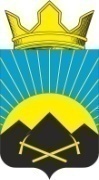 РОССИЙСКАЯ ФЕДЕРАЦИЯРОСТОВСКАЯ ОБЛАСТЬТАЦИНСКИЙ РАЙОНМУНИЦИПАЛЬНОЕ ОБРАЗОВАНИЕ«УГЛЕГОРСКОЕ СЕЛЬСКОЕ ПОСЕЛЕНИЕ»АДМИНИСТРАЦИЯ  УГЛЕГОРСКОГО  СЕЛЬСКОГО  ПОСЕЛЕНИЯ________________________________________________________________ПОСТАНОВЛЕНИЕ15  декабря  2022года                                 № 153                                      п. УглегорскийОб утверждении календарногоплана проведения физкультурно-оздоровительных и спортивныхмероприятий на территорииУглегорского сельского поселенияна 2023 год         В соответствии с п. 5, 6 ст. 4 и п. 6 ст. 17 Федерального закона от 21.11.2011 №323-ФЗ «Об основах здоровья граждан в Российской Федерации», а так же в соответствии с п. 4 ч. 1 и ч. 3 ст. 14 Федерального закона от 06.10.2003 №131-ФЗ «Об общих принципах организации местного самоуправления в Российской Федерации», Администрация Углегорского сельского поселенияПОСТАНОВЛЯЕТ:       1. Утвердить прилагаемый календарный план проведения физкультурно-оздоровительных и спортивных мероприятий на территории  Углегорского сельского поселения на 2023 год.       2. Рекомендовать директору Углегорского СДК, классным руководителям, учителю ОБЖ и физической культуры МБОУ Углегорской СОШ придерживаться утвержденного плана.      6. Контроль за исполнением постановления оставляю за собой.Глава Администрации Углегорского сельского поселения			                                      К.В. ЕрмаковаПриложение № 1к постановлениюАдминистрации Углегорского сельского поселения                      от 15декабря 2022 года № 153                                                          Календарный план проведения физкультурно-оздоровительных и спортивных мероприятий на территории Углегорскогосельского поселения на 2023 год№ п/пНаименование мероприятийСроки проведенияМесто проведенияОтветственные за проведениеЭстафеты «Зимние забавы»январьСпортивный зал Углегорской СОШКлассные руководители, Администрация Углегорского с.п.Спортивные соревнования «Мама, папа, я – спортивная семья»февральСпортивный зал Углегорской СОШКлассные руководители, Администрация Углегорского с.п.Развлекательная программа и спортивные соревнования, посвященные Дню защитника ОтечествафевральЗрительный зал и площадь Углегорского СДК Администрация Углегорского с.п., директор СДКСостязания на народномпразднике «Вспомнимпривычки милой старины - какна Масленице жирной пеклисьрусские блины»февральплощадь Углегорского СДК Администрация Углегорского с.п., директор СДКСоревнования по стрельбе, в рамках Месячника оборонно- массовой работыфевральСпортивный зал Углегорской СОШУчитель ОБЖ, Администрация Углегорского с.п.Развлекательная программа и спортивные соревнования, посвященные Международному женскому дню    мартЗрительный зал и площадь Углегорского СДК Администрация Углегорского с.п., директор СДКВсемирный день здоровья, посвященный дню ГО и ЧС,игровая программа «Мы заактивную жизнь!»апрельПлощадь Углегорского СДКАдминистрация Углегорского с.п., директор СДКАттракционы, шутки, игры- спортивное мероприятие, посвященное празднику Весны и Труда.майПлощадь Углегорского СДКАдминистрация Углегорского с.п., директор СДКМассовое спортивное  мероприятие, посвященное Дню Победы.май. Площадь Углегорского СДКАдминистрация Углегорского с.п., директор СДКЛегкоатлетический кроссмай Территория Углегорского с.п.Учитель физкультуры Углегорской СОШ, Администрация Углегорского с.п.Игровая программа «Детство-это ты и я», посвященная Днюзащиты детейиюньПлощадь Углегорского СДКАдминистрация Углегорского с.п., директор СДКМассовое спортивное  мероприятие, посвященное Дню России.июньПлощадь Углегорского СДКАдминистрация Углегорского с.п., директор СДКРазвлекательная программа и спортивные соревнования, посвященные Дню поселка и Дню шахтераавгустПлощадь Углегорского СДКАдминистрация Углегорского с.п., директор СДК«Прощай лето!», физкультурные  аттракционы, шуточные  соревнования и подвижные игрыКо Дню знаний.августПлощадь Углегорского СДКУчитель физкультуры Углегорской СОШ, Администрация Углегорского с.п., директор СДКФизкультурный праздник, посвященный началу учебного годасентябрь Спортивная площадка школыУчитель физкультуры Углегорской СОШ, Администрация Углегорского с.п.Спортивные эстафетысентябрьСпортивная площадка школыУчитель физкультуры Углегорской СОШ, Администрация Углегорского с.п.Развлекательная программа и спортивные мероприятия, посвященные Дню единстваноябрьЗрительный зал Углегорского СДКАдминистрация Углегорского с.п., директор СДК«Карусель на снегу» -спортивная игра, эстафетная игра «Зимниезабавы»декабрьПлощадь Углегорского СДКАдминистрация Углегорского с.п., директор СДК, Учитель физкультуры Углегорской СОШ